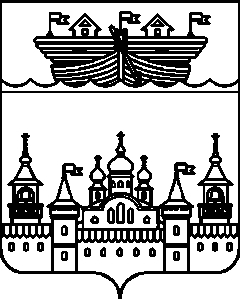 СЕЛЬСКИЙ СОВЕТ ГЛУХОВСКОГО СЕЛЬСОВЕТАВОСКРЕСЕНСКОГО МУНИЦИПАЛЬНОГО РАЙОНАНИЖЕГОРОДСКОЙ ОБЛАСТИРЕШЕНИЕ  20 июля 2020 года										№ 21О рассмотрении отчета администрации Глуховского сельсовета об исполнении бюджета Глуховского сельсовета за 2 квартал 2020 года	Рассмотрев представленный администрацией Глуховского сельсовета отчет об исполнении бюджета за 2 квартал 2020 года, в соответствии с частью 5 статьи 264.2 Бюджетного кодекса РФ и статьей 23 Устава Глуховского сельсовета, сельский Совет решил: 	1. Отчет об исполнении бюджета Глуховского сельсовета за 2 квартал 2020 года по доходам в сумме-4481,7 тыс. рублей, по расходам- 4216,8 тыс. рублей. принять к сведению	2. Обнародовать данное решение путем вывешивания на информационном стенде в здании администрации сельсовета.	3. Контроль за исполнением данного решения оставляю за собой.Глава местного самоуправления					Крускин К.Г.